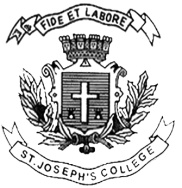 ST. JOSEPH’S COLLEGE (AUTONOMOUS), BENGALURU-27II Semester Examination, April 2019B C ACA 2315: Operating SystemsTime 2.5 Hrs								Max Marks 70Supplementary candidates only.Attach the question paper with the answer bookletThis paper contains 1 printed page and 3 partsPART-AAnswer all TEN questions						2 x10 = 20Write a note on buffering. Give its applications.What are the two kinds of real time systems? Give examples.Explain the concept of semaphores.What is PCB?Briefly explain internal fragmentation.What are the necessary conditions for a deadlock to occur?Why is demand paging needed?What is contiguous allocation method in allocating space for a file?Explain the concept of overlaying.List the different file access methods.PART-BAnswer any FIVE questions						6 x5 = 30Discuss different types of system calls.Explain the services by an operating system.Discuss CPU Scheduling criteria.Discuss LRU and FIFO page replacement algorithms with examples.Explain the steps to handle a page fault in demand paging.Explain SCAN and CSCAN disk scheduling algorithms with suitable examples.Explain free space management in operating system.PART-CAnswer any TWO questions						    10 x2 = 20Explain in detail the various system components in an operating system.Discuss different CPU scheduling algorithms with examples.Explain directory structure.CA-2315-B-19